ПРИНЯТА Методический совет Протокол №1 от 30.08.2021гМУНИЦИПАЛЬНОЕ АВТОНОМНОЕ ОБЩЕОБРАЗОВАТЕЛЬНОЕ УЧРЕЖДЕНИЕ АЛЕКСАНДРОВСКОГО РАЙОНА ОРЕНБУРГСКОЙ ОБЛАСТИ «АЛЕКСАНДРОВСКАЯ СРЕДНЯЯ ОБЩЕОБРАЗОВАТЕЛЬНАЯ ШКОЛА ИМЕНИ ГЕРОЯ СОВЕТСКОГО СОЮЗА РОЩЕПКИНА ВАСИЛИЯ ДМИТРИЕВИЧА»ПРОГРАММАработы с молодыми и вновь прибывшимиспециалистами1. Общие положения.Молодой специалист – учитель, специалист - педагог с высшим или средним професси- ональным образованием в течение 3 лет с момента окончания учреждения высшего или сред- него профессионального образования.Вновь прибывший педагог (учитель, специалист) – педагогический работник, имею- щий непрерывный стаж педагогической деятельности более 3 лет в другой образовательной организации и поступивший на работу в школу.Одной из наиболее острых проблем в образовании России на сегодняшний день является создание условий для успешной социализации и полноценной самореализации молодых ка д- ров. Система образования нуждается  в компетентном, ответственном  педагоге, действующем в соответствии с государственной политикой и принципами психолого-педагогической науки. Система образования стремительно «стареет», поэтому необходим приток «свежих сил» - мо- лодых, активных и компетентных педагогов. И от того, насколько хорошо они сумеют адапти- роваться к своей профессиональной деятельности и условиям жизни, зависит будущее нашей страны.Работа с молодыми специалистами, а также с вновь прибывшими педагогами в нашей школе традиционно является одной из самых важных составляющих методической работы. Эта деятельность особенно важна в свете выполнения задач Государственной программы Российской Федерации «Развитие образования» на 2018-2025 годы, Стратегических приоритетов в сфере реализации государственной программы Российской Федерации "Развитие образования" до 2030 года и реализации плана действий по модернизации общего образования Оренбургской области..Профессиональная адаптация педагога в нашем понимании - это процесс активного при- способления личности к новым условиям труда, вхождения его в систему многосторонней де- ятельности, общения и установление взаимоотношений с педагогическим, родительским, уче- ническим коллективами. Профессиональная адаптация зависит не только от приобретения знаний и сформированности профессиональных умений и навыков, но и от наличия професс и- онально значимых личностных качеств. Успешное становление учителя в личностном и про- фессиональном плане происходит, когда он приступает к самостоятельной работе.Молодой учитель, начинающий свою педагогическую деятельность в школе, нередко те- ряется. Знаний, полученных в вузе, достаточно, но школьная практика показывает, что начи- нающим учителям не хватает педагогического опыта. Сложности вызывают вопросы дисци- плины и порядка на уроке, методический аспект урока, оформление документации, осуществ- ление классного руководства.Следующая проблема, с которой сталкивается большая часть молодых педагогов, - адап- тационно-коммуникативная. Она связана с тем, что молодой специалист попадает в незнако- мую для него учительскую среду – педагогический коллектив. От коммуникабельности на первых пора зависит не только общий успех работы учителя, но и уровни самооценки и при- тязаний.Специфические особенности учительского труда и профессиональные возможности каждого учителя, отсутствие опыта, разрыв между знаниями и умениями приводят к разнооб- разным трудностям в период адаптации. Как следствие происходит не всегда оправданный отток молодых учителей, не нашедших себя в выбранной профессии. Поэтому молодым учителям нужна постоянная методическая помощь. От рационального распределения приорит етов в работе с начинающими педагогами зависит эффективность процесса профессиональной адаптации. Чтобы молодые специалисты с первых дней в школе чувствовал себя комфортно и уверенно во всех отношениях, чтобы у них не возникло разочарование в своей профессии, необходимо грамотно простроить работу по их адаптации с постановкой цели и задач..Цель работы с молодыми и вновь прибывшими педагогами: создание в ОУ условий для профессионального роста молодых специалистов, способствующих снижению проблем адаптации и успешному вхождению в профессиональную деятельность молодого педагога.Задачи:Создать условия для профессиональной адаптации молодых и вновь прибывших учителей в коллективе.Выявить затруднения в профессиональной практике и принять меры по их предупреждению в дальнейшей работе.Обеспечить постепенное вовлечение молодых и вновь прибывших учителей во все сферы школьной жизни.Включить учителей в самообразовательную и исследовательскую деятельность.Способствовать формированию творческой индивидуальности молодого учителя.Развивать профессиональное мышление и готовность к инновационным преобразованиям.Основными принципами работы с молодыми специалистами являются: Обязательность - проведение работы с каждым молодым специалистом, приступившим к работе в учреждении вне зависимости от должности и направления деятельности. Индивидуальность - выбор форм и видов работы с молодым специалистом, которые определяются требованиями должности, рабочим местом в соответствии с уровнем профессионального развития. Непрерывность - целенаправленный процесс адаптации и развития молодого специалиста продолжается на протяжении 3 лет. Эффективность - обязательная периодическая оценка результатов адаптации, развития молодого специалиста и соответствия форм работы уровню его потенциала.Обучение молодых специалистов ведется через:обучение педагога на рабочем месте, практика наставничества, участие в работе педагогических объединений;самообразование – самостоятельное изучение образовательной программы, работа по плану саморазвития;обучение на курсах повышения квалификации;организация методического сопровождения деятельности молодых специалистов.Решать поставленные задачи нужно с учетом того, что в своем профессиональном становлении молодой специалист проходит несколько этапов:Этапы работы.этап - 1-й год работы: теоретический (адаптационный).Цель: оказание практической помощи молодым специалистам в их адаптации в школе, вопросах совершенствования теоретических знаний.Адаптационная работа включает в себя: - знакомство молодого специалиста его с должностной инструкцией, условиями труда, правилами внутреннего трудового распорядка, уставом ОУ, традициями, коллегами, материальной базой и т.д. За молодым специалистом закрепляется наставник.- обеспечить постепенное вовлечение молодого учителя во все сферы профессиональной деятельности; а так- же формировать и воспитывать у молодых педагогов потребность в непрерывном самообразовании. Самообразование педагога – работа с научно-методической литературой, выбор методической темы. Молодым учителям предлагаются примерные темы по самообразованию, проводится анализ того, как спланировать работу над методической темой на год), разработка индивидуального плана профессионального становления.Деятельность наставника призвана способствовать тому, чтобы из молодого специалиста за несколько лет «вырос» молодой перспективный учитель, знакомый со всеми сферами педагогической деятельности, умеющий анализировать становление собственного мастерства, способный к реализации собственного творческого потенциала в педагогической деятельности.этап - 2-3- й годы работы: теоретико-апробационный (проектировочный).Цель: формирование потребности молодых специалистов в проектировании своего дальней- шего профессионального роста, в совершенствовании теоретических и практических знаний, умений, навыков. Включает в себя:изучение опыта работы коллег своего и других ОУ;повышение своего профессионального мастерства,посещение открытых мероприятий: методические объединения педагогов, конкурсы профессионального мастерства и т.д.приобщение педагогов к проведению открытых уроков, участие в работе педагогических советов, семинарах конференциях;участие в педагогических мероприятиях, деловых играх, мастер-классы, тренинги и др.проведение семинаров-практикумов.этап - 4-5-й год работы: апробационный (контрольнооценочный).Цель: создание условий для формирования у педагога индивидуального стиля творческой деятельности, становление молодого специалиста как учителя-профессионала, период создания собственной педагогической системы работы, внедрения новых технологий, прохождение курсов повышения квалификации и аттестации на квалификационную категорию..Модель работы МОУ «Александровская СОШ имени Рощепкина В.Д.» с молодыми специалистамиСодержание работы.Работа с молодыми специалистами строится с учетом трех аспектов их деятельности:Учитель высшей квалификационной категории, руководитель ШМО – молодой специа- лист: создание условий для легкой адаптации молодого специалиста на работе; обеспечение необходимыми знаниями, умениями, навыками; обеспечение методической литературой, материалами перспективного планирования, дидактическими материалами, знакомство с методическим объединениемМолодой специалист – коллега: оказание поддержки со стороны коллег.Молодой специалист – учащиеся, родители: формирование авторитета педагога, уважения, интереса к нему у детей и их родителей.Процесс повышения профессионализма молодых специалистов строится с учётом факторов: уровня базового образования; индивидуальных особенностей; уровня профессиональных потребностей педагога (каких результатов в своей деятельности хотят добиться); практического опыта работы с детьми.Формы и методы работы с молодыми специалистами беседы; собеседования; тренинговые занятия; встречи с опытными учителями; открытые уроки, внеклассные мероприятия; тематические педсоветы, семинары; методические консультации; методические бюллетени; посещение уроков; взаимопосещение уроков; анкетирование, тестирование; участие в разных мероприятиях; прохождение курсов, посещение семинаров.Организация наставничества.В современных условиях выпускник вуза должен в максимально короткие сроки адаптироваться в новых для него условиях практической деятельности. Сегодня наставничество заслуживает самого пристального внимания, в нем отражена жизненная необходимость выпускника учебного заведения получить поддержку опытного профессионала, который способен предложить практическую и теоретическую помощь на рабочем месте.Помощь наставника заключается в оказании помощи по анализу программ, конструированию урока, подборе методического и дидактического оснащения, работе с нормативными документами, соблюдении научной организации труда учителя, корректированию результативности профессиональной деятельности молодого учителя. Наставник не контролирует, а способствует быстрейшей адаптации молодого специалиста к педагогической деятельности в школе, предоставляя ему методическую, психолого-педагогическую, управленческую, нормативно-правовую информацию.Процесс наставничества затрагивает интересы трёх субъектов взаимодействия: обучаемого, самого наставника и ОУ.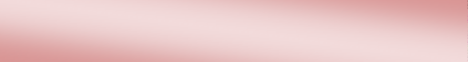 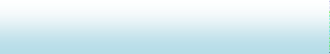 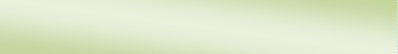 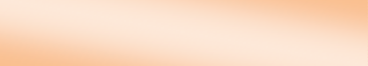 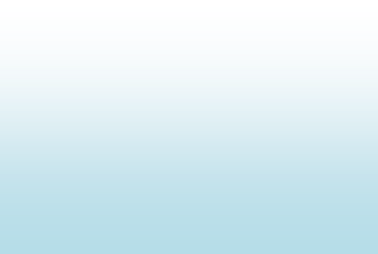 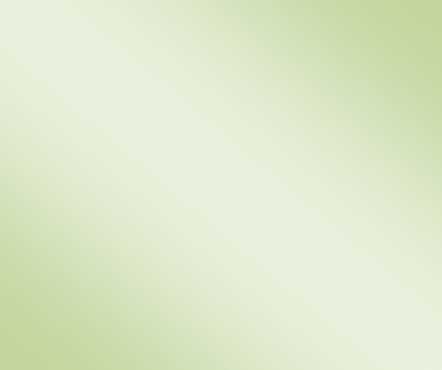 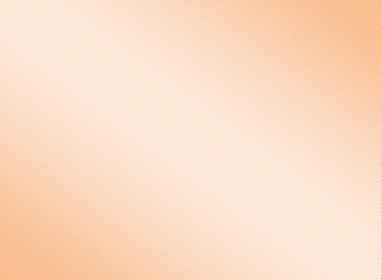 Психологическая поддержка молодых специалистов.С первого же дня работы начинающий педагог имеет те же самые обязанности и несет ту же ответственность, что и учителя с многолетним стажем, не делаются скидки на молодость и неопытность. Новичок, не получивший в это непростое для него время поддержки, чувствует себя брошенным на произвол судьбы. Зачастую тревожность из ситуативной превращается в устойчивую личностную черту. Страх и неудовлетворенность самим собой и своей деятельностью становятся привычным состоянием.Чтобы этого не произошло, начинающему педагогу необходима целенаправленная психологическая помощь.На первом этапе проходит индивидуальная встреча с каждым начинающим учителем. Цель встречи – познакомить молодого специалиста с психологической службой, ее назначением, направлениями ее работы.На втором этапе, после адаптационного периода, начинается изучение личности молодо- го специалиста. Назначение диагностики заключается в том, чтобы с помощью исследований составить психологический портрет молодого учителя: степень готовности педагога к диалогу и сотрудничеству в условиях нового коллектива; выявить уровень психологической подготовки (знание возрастной психологии, специальной психологии, психологии общения), оценить профессиональную направленность.Помощь психолога молодым специалистам состояла из следующих этапов:Составление запросов к психологу и проблемы, решения которых являются первооче- редными.Расширение имеющихся ЗУНов, формирование понимания основных особенностей наблюдения, как метода диагностики, специфики распознания сигналов ребенка и особенностей установления контакта с ним.Нахождение молодыми специалистами своего места в профессии, адаптация имеющихся у специалистов знаний к особенностям детей, формирование и поддержка умения работать в команде не теряя профессиональной индивидуальности.Формирование умения анализировать и сопоставлять, получаемую от ребенка информацию. Учет психологических особенностей ребенка в учебной деятельности, работа с агрессивным поведением (причины агрессии, купирование агрессивного поведения и т.д.)Формирование умений справляться со стрессовыми ситуациями, обучение техникам релаксации.Работа методической службы в помощь молодому специалисту.Наиболее адекватной формой системы повышения квалификации педагогических работников образовательных организаций и важным звеном дополнительного педагогического образования остаются методические объединения. Методическая работа - это основной вид образовательной деятельности, представляющий собой совокупность мероприятий, проводимых администрацией школы и учителями в целях овладения методами и приемами учебно-воспитательной работы, творческого применения их на занятиях, поиска новых, наиболее рациональных и эффективных форм и методов организации, проведения и обеспечения образовательного процесса.Основными задачами управления учебно-методического сопровождения молодых специалистов являются: формирование четких представлений о профессиональной деятельности, системности работы педагога; развитие психологической и профессиональной готовности к самостоятельной детельности; содействие адаптации молодого специалиста на рабочем месте; согласование профессиональных предпочтений со спецификой и задачами ОУ; помощь молодому специалисту в организации взаимодействия с администрацией и педагогическим коллективом с целью создания социальной ситуации развития, обеспечивающей психологические условия для охраны здоровья и развития личности обучающихся и других участников образовательного процесса; практическое ознакомление с содержанием работы в образовательной организации и развитие профессиональных умений и навыков по основным направлениям деятельности; развитие способности молодых специалистов анализировать и интерпретировать эмпирический материал, обобщать и делать выводы, объяснять полученные результаты, корректировать деятельность в зависимости от ситуации и пр.; проведение аттестации молодого специалиста по выяснению уровня готовности к самостоятельной деятельности.В работе с молодыми специалистами с первых дней их работы задействованы все компоненты методической службы школы. Первое заседание МО посвящается вопросам по ведению документации, планированию, самообразованию, составлению поурочного плана урока, итогам диагностической работы.Руководители предметных методических объединений и методического объединения классных руководителей участвуют в вовлечении молодых специалистов в систему работы школы.Каждый начинающий педагог начинает оформлять портфолио, где собрана вся документация, регламентирующая его педагогическую деятельность, представлена результаты в работы, активность педагога в инновационной работе, разработки уроков, воспитательных мероприятий и т.д. Таким образом, методическая помощь молодым специалистам помогает им формироваться как специалистам.Профессиональное становление молодого специалиста осуществляется постепенно. Присутствие на уроках и мероприятиях членов администрации, педагога-наставника, коллег, педагога-психолога, социального педагога помогают в организации учебной и внеучебной деятельности, способствуют снятию затруднений. Но главное, что такое системное сопровождение учит молодого педагога анализировать свою деятельность, т.е. работать в режиме постоянной сопровождающей рефлексии. Дальнейшая коррекция, планирование и опять анализ позволяют начинающему педагогу вместе с опытным педагогом добиваться хороших результатов в организации учащихся на уроке, применении именно тех приемов работы с этими детьми, которые являются наиболее эффективными. Положительная динамика в работе молодого специалиста, ситуация успеха - залог его педагогической и личностной состоятельности.Организация мероприятий по повышению уровня квалификации молодых специа- листов.«Повысить квалификацию – это, значит, приобрести новое состояние, степень годности к какому-либо виду труда, стать достойным, деятельным, молодым, успешным». В.И. Даль, С.И. ОжеговЦелью повышения квалификации является развитие профессионального мастерства, профессиональной культуры, обновление теоретических и практических знаний всех педагогических работников в соответствии с преобразованиями, происходящими в современном обществе. Системообразующей идеей и функцией повышения квалификации является формирование направленности педагога на непрерывное профессионально-педагогическое саморазвитие, которое происходит по индивидуальной траектории, когда педагог самостоятельно определяет цели, формы, средства и время профессионального роста.В школе имеют место быть следующие формы повышения профессионального мастерства учителя: самообразование; изучение документов и материалов, представляющих профессиональный интерес; рефлексия и анализ собственной деятельности; накопление информации по педагогике, психологии, методике, предметному содержанию; разработка собственных средств наглядности; самостоятельное проведение исследований; постоянная работа над методической темой, представляющей профессиональный интерес для педагога; разработка диагностических процедур, заданий и проведение мониторинговых заме- ров в режиме самоконтроля за процессом и результатом обучения; подготовка самоанализа по итогам года; посещение уроков и внеклассных мероприятий у коллег; персональные консультации; собеседования с администрацией; индивидуальная работа с наставником; выполнение индивидуальных заданий под контролем и при поддержке руководителя методического объединения; посещение семинаров и тренингов;  участие в научно-практических конференций;   посещение курсов  повышения квалификации.Системный подход в управленческой деятельности позволит недавнему выпускнику вуза быстро адаптироваться к работе, избежать момента неуверенности в собственных силах, наладить успешную коммуникацию со всеми участниками педагогического процесса, формировать мотивацию к дальнейшему самообразованию по психологии и педагогике, «почувствовать вкус» профессиональных достижений, раскрыть свою индивидуальность и начать формирование собственного педагогического стиля.ПЛАНРАБОТЫ С МОЛОДЫМИ СПЕЦИАЛИСТАМИЦель: оказание практической помощи молодым специалистам в вопросах совершенствования теоретических и практических знаний и повышение их педагогического мастерства.Задачи:Продолжить формирование у молодых специалистов потребности в непрерывном самообразовании, к овладению новыми формами, методами, приёмами обучения и воспитания учащихся, умению практической реализации теоретических знаний.Помочь учителю, опираясь в своей деятельности на достижения педагогической науки и передового педагогического опыта, творчески внедрять идеи в учебно-воспитательный процесс.Ликвидировать недостаток знаний, формировать профессиональные умения, необходимые для выполнения должностных функций.Способствовать формированию индивидуального стиля творческой деятельности; вооружить начинающего педагога конкретными знаниями и умениями применять теорию на практике.Прогнозируемый результат: Умение планировать учебную деятельность, как собственную, так и ученическую, на основе творческого поиска через самообразование. Становление молодого учителя как учителя-профессионала. Повышение методической, интеллектуальной культуры учителя. Овладение системой контроля и оценки знаний учащихся. Умение проектировать воспитательную систему, работать с классом на основе изучения личности ребенка, проводить индивидуальную работу.Формы работы:индивидуальные, коллективные, консультации;посещение уроков;мастер-классы, семинары, открытые уроки;теоретические выступления, защита проектов;наставничество;анкетирование, микроисследования.Основные виды деятельности: Организация помощи начинающим педагогам в овладении педагогическим мастерством через изучение опыта лучших педагогов школы. Проведение опытными педагогами «Мастер-классов» и открытых уроков. Привлечение молодых специалистов к подготовке и организации педсоветов , семинаров, конференций, к работе учебно-методических объединений. Посещение уроков молодых специалистов. Отслеживание результатов работы молодого учителя, педагогическая диагностика. Организация разработки молодыми специалистами дидактического материала, элек- тронных учебных материалов и др.Планирование работыгод. Этап – теоретический (адаптационный).Цель: оказание практической помощи молодым специалистам в их адаптации в школе, вопросах совершенствования теоретических знаний.Задачи:определить сформированность профессионально значимых качеств с целью разработки адаптационной программы профессионального становления молодого учителя;сформировать навыки самоорганизации и активности;выявить наиболее серьезные проблемы начинающих педагогов в учебном процессе и определить пути их разрешения.Прогнозируемый результат: молодой специалист с сформированными навыками самоорганизации, самостоятельного поиска информации, владеющий знаниями и умениями в области поурочного планирования, анализа и самоанализа урокаФормы работы:индивидуальные консультации;посещение уроков;тренинги, заседания круглого стола.год. Этап – теоретико-апробационный (проектировочный)Цель: формирование потребности молодого специалиста в проектировании своего дальнейшего профессионального роста, в совершенствовании теоретических и практических знаний, умений, навыковЗадачи:стимулировать личностно-профессиональное развитие молодого специалиста посредством использования эффективных форм повышения профессиональной компетентности и профессионального мастерства молодых специалистов;сформировать умение планировать и организовать свою деятельность.обеспечить информационное пространство для самостоятельного овладения профессиональными знаниямиПрогнозируемый результат: молодой специалист, способный к проектированию и рефлексии своей деятельности, со сформированной потребностью в постоянном самообразованииФормы работы:индивидуальные, коллективные консультации;посещение уроков;мастер-классы;открытие уроки, внеклассные мероприятия.Планируемые результаты Программы.Планируемыми результатами программы работы с молодыми специалистами и вновь прибывшими педагогами будут:  закрепление новых членов в педагогическом коллективе;  подготовка педагогов к профессиональной деятельности; совершенствование системы научно-методической работы школы; повышение качества образования; повышение уровня аналитической культуры всех участников процесса образования.Индикативные показатели Программы:Индикаторами	достижения планируемых результатов являются следующие умения молодых специалистов и вновь прибывших педагогов:  планировать учебную деятельность,	как собственную, так и ученическую, на основе творческого поиска через самообразование; овладение методикой проведения уроков, занятий в классах (группах) слепых и слабовидящих; работать с классом на основе изучения личности ребенка, проводить индивидуальную работу; проектировать воспитательную систему; индивидуально работать со слепыми и слабовидящими детьми; контролировать и оценивать уровень достижения планируемых результатов учащихся; следить за новинками дефектологической литературы; вести методическую работу; участвовать в горизонтальном повышении квалификации.Приложение №1Распределение полномочий в работе с молодыми и вновь прибывшими специалистами: Директор школы:знакомит молодого учителя со школой, педагогическим коллективомразъясняет ему права и обязанности учителяопределяет должностные обязанностиназначает из лучших учителей наставникана педагогическом совете торжественно принимает молодого учителя в ряды педагогов школыпроводит работу по решению вопросов социально-бытовых проблем.Заместитель директора:определяет рабочее место педагога,знакомит с условиями работы,проводит индивидуальную работу в классах, где будет работать молодой специалист и представляет его учащимсярасписание уроков составляет таким образом, чтобы молодой учитель имел возмож- ность посещать уроки у своих коллег совместно с наставникомпосещает отдельные уроки или воспитательные мероприятия, проводимые молодым специалистомзнакомит с требованиями организации учебного процесса, с системой школьной отчет- ности.Руководитель школьного методического объединениявносит в банк данных необходимую информацию о молодом специалистепроводит с ним индивидуальные собеседованиязнакомит с учителями- предметниками, методической темой, с вариативными планами и учебными программами по которым работают учителя ШМОзнакомит с планом работы ШМОНаставниксовместно с молодым специалистом составляет план его профессионального становленияпомогает подшефному в определенных пределах, не стесняя его самостоятельностидает нужные советы и рекомендует необходимую для работы литературувместе со своим подшефным посещает занятия творчески работающих учителей и за- тем анализирует ихпривлекает молодого специалиста к разработке планов занятий и различного рода учебно-методической документацииучит составлению календарно-тематических плановзнакомит с нормативными документами по организации учебно-воспитательной деятельности, гигиеническими требованиями к условиям обучения школьниковпосещает занятия, уроки,  внеклассные  мероприятия по предмету у своего подшефного и проводит их разборПсихологПо необходимости проводит консультации, тренинги№СодержаниеСрокиОтветственные1Разработка и утверждение плана работы с молодыми специалистамина текущий учебный годДо 3 сентябряЗаместитель ди-ректора по НМР2Закрепление молодых специалистов за педагога- ми-наставниками приказом директораДо 5 сентябряДиректор3Анкетирование молодых специалистов «на вхо-де».До 10 сентяб-ряПсихолог4Теоретическое занятие. Понятия «ФГОС», «программа», «календарно-тематическое планирование», поурочное планирование». Изучение инструкции по заполнению классных журналов.СентябрьЗаместитель дирек- тора по НМР, УВР5Обзорный контроль. Посещение уроков молодого специалиста с целью общего ознакомления с профессиональным уровнем работы молодогоспециалиста.Сентябрь,в течение меся- цаЗамдиректора по НМР, УВР6Распределение молодых специалистов по уровням, составление качественного составаДо 1 октябряЗаместитель директора по НМР, психолог7Поурочное планирование: формулировка цели, постановка задач урока, структура урока. Различные классификации типологии уроков. Типы, виды уроков.ОктябрьЗаместитель директора по НМР8Посещение уроков опытных педагогов, обсуждениеНоябрьЗаместитель директора по НМР, молодые специалисты9 Самоанализ урока/мероприятия. Критерии составления самоанализа урока/мероприятияДекабрьЗаместитель директора по НМР10Взаимопосещение уроков, анализ, обсуждениеДекабрьЗамдиректора по НМР, молодые специалисты11Предупредительный контроль. Посещение уро-ков молодого специалиста с целью наблюдения и диагностики на предмет выявления и предупреждения ошибок в работе молодого специалистаЯнварь,в течение меся- цаЗамдиректора по НМР, УВР12Подведение итогов работы за 1 полугодие.ЯнварьЗамдиректора по НМР13 Изучение методических разработок «Требования к анализу урока». Составление карты анализа урокаФевральЗамдиректора по НМР14Посещение уроков опытных педагогов, обсуждение, составление карты анализа урокаМартЗамдиректора по НМР, молодые спе-циалисты15Повторный контроль. Посещение уроков молодого специалиста с целью изучения уровня готовности учителя к работе в условиях школы-гимназииАпрельЗамдиректора по НМР, УВР, психолог16Анкетирование молодых специалистов «на вы- ходе» на выявление профессиональных затруднений, определение степени комфортности учителя в коллек-тиве.МайПсихолог17Подведение итогов работы за год. Составление молодым специалистом рефлексивного отчета деятельности, определение задач на новый учебный год. Отчет наставника о проделанной работе, анализ работы молодого специалистаМайЗамдиректора по НМР, молодые специалисты, учите- ля-наставники18Составление отчета работы  за истекший учебный год.ИюньЗамдиректора поНМР№СодержаниеСрокиОтветственные1Разработка и утверждение плана работы  на текущий учебный годДо 3 сентябряЗаместитель директора по НМР2Закрепление молодых специалистов за педагога-ми-наставниками приказом директораДо 5 сентябряДиректор3Анкетирование молодых специалистов на «входе» на предмет выявления педагогических запросов и методических затруднений.До 10 сентябряПсихолог4 Составление календарно- тематического планирования по предмету. Составление плана по самообразованию.СентябрьЗамдиректора по МР, руководитель ШМО5Обзорный контроль. Посещение уроков молодого специалиста с целью общего ознакомления с профессиональным уровнем работы молодого специалиста.Сентябрь,в течение меся- цаЗамдиректора по НМР, УВР6Система воспитательной работы в классном коллективе. Составление плана воспитательного часа, родительского собрания. Составление психолого-педагогической характеристики класса. Составление воспитательного плана работыОктябрьЗамдиректора по ВР, психолог7Посещение уроков опытных педагогов, обсуждениеОктябрьЗамдиректора поНМР, молодые специалисты8Взаимопосещение уроков, анализ, обсуждениеНоябрьЗамдиректора по НМР, молодые специалисты9Лекторий «Психолого-педагогическая культура учителя»ДекабрьПсихолог10Персональный контроль. Посещение уроков молодого специалиста с целью изучения работы молодого специалиста за определенный периодвремени (по каждому МС)ЯнварьЗамдиректора по НМР, УВР11Современные педагогические технологии. Использование инновационных технологий в учебном процессе. Выбор темы само-образованияЯнварьЗамдиректора по НМР12Изучение опыта творчески работающих педагогов школы, посещение уроковФевральЗамдиректора по НМР Молодыеспециалисты13Портфолио учителя. Использование учебно-дидактических материалов в учеб- ном процессе. Создание банка педагогическихновинок, дидактического материала.МартЗамдиректора по НМР14Взаимопосещение уроков, анализ, обсуждениеМартЗамдиректора по МР, молодые специалисты15Проведение открытого урока/внеклассного мероприятия в рамках предметной декады По графику декад Заместитель директора по НМР, молодые специалисты16Анкетирование молодых специалистов «на вы-ходе»  на выявление профессиональных затрудненийМайПсихолог17Подведение итогов работы за год. Составление молодым специалистом рефлексивного отчета деятельности, определение задач на новый учебный год. Отчет наставника о проделанной работе, анализ работы молодого специалистаМайЗамдиректора по НМР, молодые специалисты, учителя-наставники18Составление отчета работы за истекшийучебный год.ИюньЗамдиректора поНМР